浙江大学地球科学学院本科生探究性实验项目申请书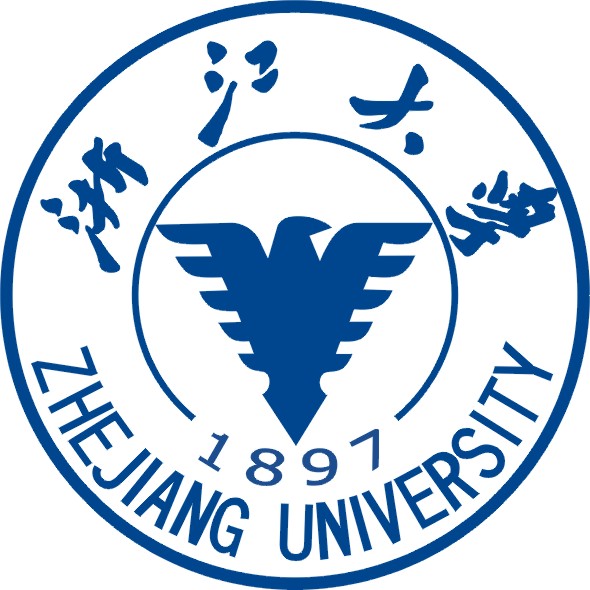 项目名称：                                 面向专业：                                   申 请 人：                                   联系电话：                                   电子邮箱：                                   填报日期：                                   浙江大学地球科学学院二O一八年一、项目成员情况简表二、立项依据三、实验/调查设计或实验方案（研究/实验对象、研究/实验方法、仪器设备、实验步骤、进度安排等）四、经费预算五、指导教师推荐意见六、专家组评审意见项目简况项目名称项目简况起止时间项目组姓名性别学号年级与专业分工负责人成员成员成员修读过与项目有关的课程（至少填写一门实验课）或参与相关学术活动时间课程名称课程名称完成人学时修读过与项目有关的课程（至少填写一门实验课）或参与相关学术活动修读过与项目有关的课程（至少填写一门实验课）或参与相关学术活动修读过与项目有关的课程（至少填写一门实验课）或参与相关学术活动修读过与项目有关的课程（至少填写一门实验课）或参与相关学术活动修读过与项目有关的课程（至少填写一门实验课）或参与相关学术活动修读过与项目有关的课程（至少填写一门实验课）或参与相关学术活动参加科技活动与获奖、发表学术论文情况时间研究项目、获奖名称或论文题目研究项目、获奖名称或论文题目完成人项目、获奖级别或杂志名称参加科技活动与获奖、发表学术论文情况参加科技活动与获奖、发表学术论文情况参加科技活动与获奖、发表学术论文情况参加科技活动与获奖、发表学术论文情况参加科技活动与获奖、发表学术论文情况（包括项目的意义、研究现状、创新点、可行性分析、工作基础、预期成果、参考文献等）不够可自行加页不够可自行加页序号支 出 科 目金  额（万元）预算说明12345总计                             指导教师 签字：                                           年   月   日签字：                              年 月 日